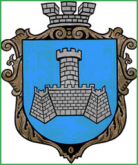 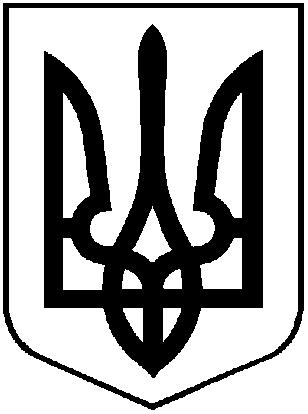 УКРАЇНАВІННИЦЬКОЇ ОБЛАСТІМІСТО ХМІЛЬНИКРОЗПОРЯДЖЕННЯМІСЬКОГО ГОЛОВИвід 10 грудня 2021 р.                                                                       №629-рПро надання права першого та другого підписів     	Враховуючи рішення 24 сесії Хмільницької міської ради 8 скликання №1048 від 10.12.2021 року «Про внесення змін до рішення 20 сесії 8 скликання від 01.10.2021 р. №780 «Про реорганізацію Комунального некомерційного підприємства «Хмільницька стоматологічна поліклініка» Хмільницької міської ради шляхом приєднання до Комунального некомерційного підприємства «Хмільницька центральна лікарня» Хмільницької міської ради», керуючись ст.ст. 42, 59 Закону України «Про місцеве самоврядування в Україні»:Надати право першого підпису голові комісії з реорганізації Комунального некомерційного підприємства «Хмільницька стоматологічна поліклініка» Хмільницької міської ради – Томашовій Людмилі Володимирівні директору КНП «Хмільницька стоматполіклініка»;Надати право другого підпису члену комісії – головному бухгалтеру Комунального некомерційного підприємства «Хмільницька стоматологічна поліклініка» Хмільницької міської ради – Поліщук Надії Микитівні.Контроль за виконанням цього розпорядження покласти на заступника міського голови з питань діяльності виконавчих органів міської ради Сташка А.В., супровід на начальника відділу з питань охорони здоров’я Хмільницької міської ради – Кравчука О.М.Міський голова 		             			     Микола ЮРЧИШИН	С.П.Маташ А.В.СташкоО.М.КравчукН.А. Буликова